КАРТА ДИСТАНЦИОННОГО ЗАНЯТИЯДата: 16 апреля 2020Класс: 1 Предмет: русский языкУчитель: Серебрякова Е.Ю.Адрес обратной связи: zene44ka1@rambler.ruИнструкция для учащегося Работаем с учебником «Русский язык», тетрадью в тонкую линейку.План-конспект учебного занятия:Тема: Слова, противоположные по значению.Цель: углубить представления детей о словах, противоположных по значению; расширять словарный запас учащихся словами, близкими по значению, активизировать их употребление в речи.Содержание:Минутка чистописания (записать в тетрадь):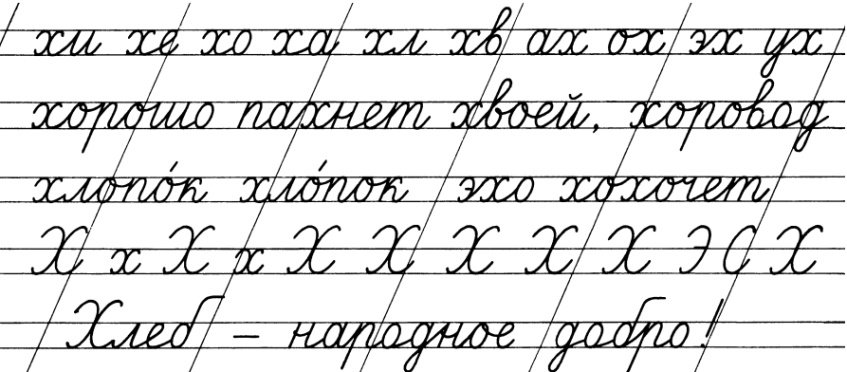 Актуализация знаний:Повторим материал о синонимах – словах, близких по значению. Переходим по ссылке, скачиваем презентацию, выполняем задания в интерактивном тренажере «Баскетбол с синонимами».  https://vk.com/club193361746Новый материал:Сегодня на уроке мы поговорим о словах, противоположных по значению. Это слова – антонимы. Например, маленький - большой; узкий – широкий и т.д. Пройдите по ссылке, прослушайте новый материал https://www.youtube.com/watch?time_continue=136&v=XuLqxZ4fTGs&feature=emb_logoОсновная часть:Стр. 32 упр. 62 (в тетрадь) Прочитайте задание. Найдите в каждой пословице слова, противоположные по смыслу. Например: добро – зло.Спишите одну из пословиц, подчеркните антонимы простым карандашом по линейке.Стр. 33 упр. 63 (устно) Подберите слова, противоположные по смыслу, используйте слова для справок.  Например: трудолюбивый – ленивый, честный – лживый и т.д.2.4 Задание: Упражнение № 64 стр. 34.  Выполнить по заданию.  Пример: Г. – Х. Андерсен «Гадкий утенок», …